                                                     Загадки.Загадка – краткое описание предмета или явления, часто в поэтической форме, замысловатой, заключающей в себе задачу в виде явного или предполагаемого вопроса.Отгадать  загадку – совершить довольно сложную мыслительную операцию. Загадка «Доставляет уму ребёнка полезное упражнение» (К. Д. Ушинский).                                                     Загадки.Загадка – краткое описание предмета или явления, часто в поэтической форме, замысловатой, заключающей в себе задачу в виде явного или предполагаемого вопроса.Отгадать  загадку – совершить довольно сложную мыслительную операцию. Загадка «Доставляет уму ребёнка полезное упражнение» (К. Д. Ушинский).  * * *
Все время стучит,
Деревья долбит.
Но их не калечит,
А только лечит.
Дятел.     * * * Он по-рабочему одет –
Удобно, просто, ловко.
На нем малиновый берет
И пестрая спецовка.  Дятел.     * * *
Что за кузнецы в лесу куют?
 Дятел.    * * *
В лесу, под щебет, звон и свист,
Стучит лесной телеграфист:
"Здорово, дрозд, приятель!"
И ставит подпись ...
Дятел.    * * *
Плотник острым долотом
Строит дом с одним окном.
  Дятел.     * * *
Черный жилет, красный берет.
Нос, как топор, хвост, как упор.
 Дятел.     * * *                                                                                                                                    Я по дереву стучу,
Червячка добыть хочу,
Хоть и скрылся под корой -
Все равно он будет мой!
 Дятел.    * * *Чик - чирик!                                  К зернышкам прыг! 
Клюй, не робей!
Кто это?
Воробей.    * * *
Я весь день ловлю жуков,
Ем букашек, червяков.
Зимовать не улетаю,
Под карнизом обитаю.  Воробей     * * *
Я весь день ловлю жуков,
Ем букашек, червяков,
Зимовать не улетаю,
Под карнизом обитаю.
Прыг-скок! Не робей!
Я бывалый …. 
 Воробей.     * * *
В серой шубке перовой
И в морозы он герой,
Скачет, на лету резвится,
Не орел, а все же птица. Воробей.     * * *
Птичка-невеличка
Ножки имеет,
А ходить не умеет.
Хочет сделать шажок –
Получается прыжок.  Воробей.    * * *
Видали вы его не раз,Он скачет в двух шагах от нас.«Чик-чирик, чик-чирик».Кто к этой песне не привык? Воробей.    * * *Непоседа пёстрая,Птица длиннохвостая,Птица говорливая,Самая болтливая.Сорока.    * * *Бела, как снег,Черна, как жук,Зелена, как лук,Вертится, как бес,Повернулась  - и в лес.Сорока.    * * *Кто летает, кто стрекочет – Рассказать нам новость хочет!Сорока.*Всех за день я навещу,Всё, что знаю, растрещу!*Непоседа птица эта –                                                                                                                 Одного с берёзой цвета.Сорока.    * * *Вертится, стрекочет,Весь день хлопочет.Сорока.    * * *Длиннохвостая она,Со спины черным-черна,                                                                                                                  Брюхо белое да плечи.                                                                                                                         Тарахтенье вместо речи,                                                                                                                    Хоть кого увидит – вмиг     Поднимает стрёкот-крик.Сорока.    * * *Верещунья, белобока,А зовут её … Сорока.    * * *
На когтях на ствол сосновый
Влез монтер красноголовый.
Он трудился на весу,
Но не вспыхнул свет в лесу. 
Дятел. * * *
Он в своей лесной палате
Носит пестренький халатик,
Он деревья лечит,
Постучит – и легче.  Дятел.    * * *
Кто в беретке ярко-красной,
В черной курточке атласной?
На меня он не глядит,
Все стучит, стучит, стучит.  Дятел.     * * *
Черный жилет,
Красный берет.
Нос, как топор,
Хвост, как упор. Ответ: Дятел Не дровосек, не плотник,
А первый в лесу работник.  Дятел.    * * *
Не дровосек, не плотник,
А первый в лесу работник.  Дятел.   * * *
Он чирикает и скачет,Он похож на серый мячик,Просит крошек у детей,Накорми его скорей!Воробей.  * * *Буян-мальчишкаВ сером армячишке                                                                                                                      По двору шныряет,                                                                                                                        Крохи собирает.Воробей.  * * *Говорят, они воришки.Эти серые малышки.                                                                                                                       И шумливы, и драчливы,                                                                                                                 Все щебечут:                                                                                                                                    - Чьи вы? Чьи вы?Врорбьи.    * * *
Угадайте, что за птицаСкачет по дорожке,Словно кошки не боится = Собирает крошкиА потом на ветку прыгИ чирикнет: «Чик-чирик Воробей.    * * *
Чик-чирик!К зёрнышку прыг!Клюй не робей!Кто это?Воробей.   * * *
Стайкой шумной прилетели,Крошки, зёрнышки все съели.                                                                                                        - Чик-чик, - чирикают в окошко:                                                                                             - Насыпьте нам ещё немножко!Воробьи.* * *Эта хищница болтлива,Воровата, суетливаЮСтрекотунья, белобока , А зовут её …Сорока.  * * *Носит серенький жилет,Но у крыльев – черный цвет.
Видишь, кружат двадцать пар
И кричат:
- Карр! Карр! Карр! Ворона.     * * * - Кар-кар-кар! - кричит плутовка.
Ну и ловкая воровка!
Все блестящие вещицы
Очень любит эта птица!
И она вам всем знакома,
Как зовут ее? ... Ворона. * * * Окраской – сероватая,
Повадкой – вороватая,
Крикунья хрипловатая –
Известная персона.
Кто она? … Ворона.     * * *На дереве сидела яИ сыр во рту держала,                                                                                                                               А мимо дерева лиса                                                                                                                        Близёхонько бежала                                                                                                                          Кто я? Знаете?                                                                                                                                      А ну отгадайте!Ворона.
  * * *Кар! Кар! Кар! Взлечу на пень,Буду каркать целый день.Ворона.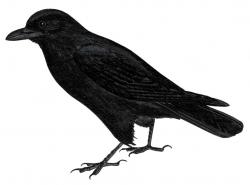 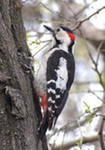 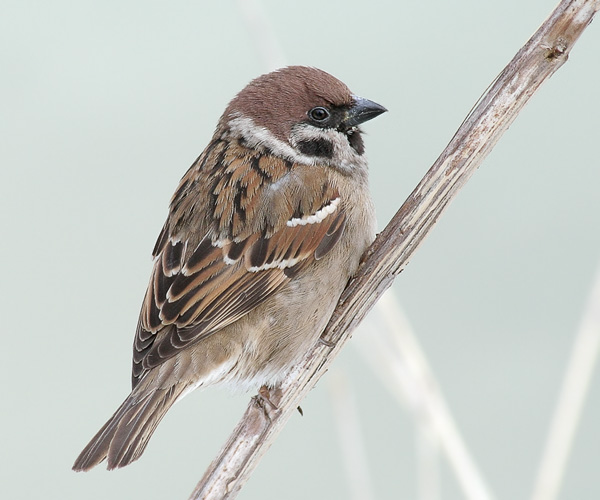 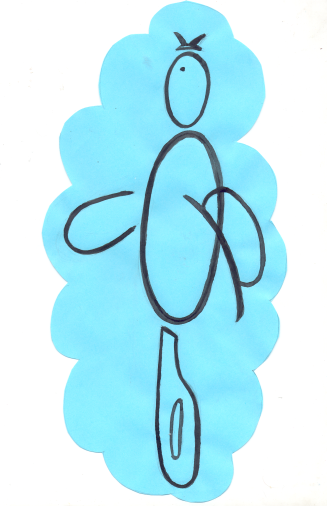 